9. PRACOVNÝ LIST - JEŽIŠ, CHLIEB ŽIVOTA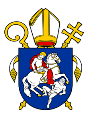 Diecézny katechetický úrad Bratislavskej arcidiecézyKaždodenný život s Božím slovomPodnety k príprave na Biblickú olympiádu 2019-20Jn   porozumenie textu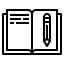 SLOVNÍKMore – Má rôzne názvy: Tiberiadske jazero, Genezaretské jazero/more, Galilejské more/jazero, Kineretské jazero/more -  je  to najväčšie izraelské sladkovodné jazero. Manna - je to pokrm, ktorý dal Boh Izraelitom na púšti. Bola prípravou pre pravý chlieb z neba - Eucharistiu.  Živý chlieb, chlieb z neba –  Ježiš sám seba nazýva  živým chlebom, ktorý zostúpil z neba.Synagóga - židovská modlitebňa, kde sa zhromažďovali na modlitbu a čítanie tóry a prorokov. Šomrať, reptať - proti niečomu prejavovať nespokojnosť. súvislosti v Písme 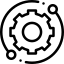 k Jn 6,27: „Oj, všetci smädní, poďte k vodám, a ktorí nemáte peňazí, poďte, kupujte a jedzte, poďte, kupujte bez peňazí, bezplatne víno a mlieko! Čo vážite striebro za to, čo nie je chlieb a svoju robotu za to, čo nesýti? Počúvajte ma a budete jesť dobroty, v hojnosti sa bude kochať vaša duša“ (Iz 55,1-2).k Jn 6,30: „Tu prišli k nemu farizeji a saduceji a pokúšali ho. Žiadali ho, aby im ukázal znamenie z neba. Ale on im povedal:  ‚... Zlé a cudzoložné pokolenie žiada znamenie, ale znamenie nedostane, iba ak znamenie Jonášovo.‘ Nechal ich tam a odišiel.“ (Mt 16,1.4).k Jn 6,31: „Vtedy Pán hovoril Mojžišovi: ‚Hľa, ja vám dám padať chlieb z neba! Ľud nech potom vychádza a nech si zbiera, koľko bude potrebovať na deň!‘“ (Ex 16,4).„...a pršala im manna za pokrm a dal im chlieb z neba“ (Ž 78,24).k Jn 6,34: „Pane, daj mi takej vody, aby som už nebola smädná a nemusela sem chodiť čerpať“ (Jn 4,15).k Jn 6,35: „Poďte a jedzte z môjho pokrmu a pite z vína, čo som namiešala“ (Prís 9,5).k Jn 6,38: „Ježiš im povedal: „Mojím pokrmom je plniť vôľu toho, ktorý ma poslal  a dokonať jeho dielo“ (Jn 4,34).„Ja nemôžem nič robiť sám od seba. Súdim, ako počujem. A môj súd je spravodlivý, lebo nehľadám svoju vôľu, ale vôľu toho, ktorý ma poslal“ (Jn 5,30).k Jn 6,39: „Ja im dávam večný život. Nezahynú nikdy a nik mi ich nevytrhne z ruky. Môj Otec, ktorý mi ich dal, je väčší od všetkých a nik ich nemôže Otcovi vytrhnúť z ruky“ (Jn 10,28-29).„Kým som bol s nimi, ja som ich zachovával v tvojom mene, ktoré si mi dal. Ochránil som ich a nikto z nich sa nestratil, iba syn zatratenia, aby sa splnilo Písmo“ (Jn 17,12).„Veď Boh tak miloval svet, že dal svojho jednorodeného Syna, aby nezahynul nik, kto v neho verí, ale aby mal večný život“ (Jn 3,16).k Jn 6,41-42: „Prišiel do svojej vlasti a učil ich v synagóge. Oni sa divili a hovorili: „Skade má tento takú múdrosť a zázračnú moc? Vari to nie je tesárov syn? Nevolá sa jeho matka Mária a jeho bratia Jakub a Jozef, Šimon a Júda? A nie sú u nás všetky jeho sestry? Skadeže má toto všetko?“ A pohoršovali sa na ňom“ (Mt 13,54-57a).k Jn 6,45: „Všetky tvoje dietky budú učeníkmi Pána...“ (Iz 54, 13).„Svoj zákon dám do ich vnútra a napíšem ho do ich srdca“ (Jer 31,33).„A pomazanie, ktoré ste od neho dostali, ostáva vo vás a nepotrebujete, aby vás niekto poúčal. Ale ako jeho pomazanie vás poúča o všetkom - a je pravdivé, nie je lžou - teda ako vás poučilo, ostávate v ňom“ (1Jn 2,27).k Jn 6,46: „Moju tvár nemôžeš vidieť, lebo niet človeka, ktorý by mňa videl, a ostal by nažive“ (Ex, 33,30).„Boha nikto nikdy nevidel. Jednorodený Boh, ktorý je v lone Otca, ten o ňom priniesol zvesť“ (Jn 1,18)„Boha nikto nikdy nevidel; ale keď sa milujeme navzájom, Boh ostáva v nás  a jeho láska v nás je dokonalá“ (1Jn 4,12).k Jn 6,51: „Potom vzal chlieb a vzdával vďaky, lámal ho a dával im, hovoriac: ‚Toto je moje telo, ktoré sa dáva za vás. Toto robte na moju pamiatku‘ (Lk 22,19).k Jn 6,53: „V ňom bol život a život bol svetlom ľudí“ (Jn 1,4).„A Slovo sa telom stalo a prebývalo medzi nami“ (Jn 1,14a).k Jn 6,56: „Ostaňte vo mne a ja vo vás. Ako ratolesť nemôže prinášať ovocie sama od seba, ak neostane na viniči, tak ani vy, ak neostanete vo mne. Ja som vinič, vy ste ratolesti. Kto ostáva vo mne a ja v ňom, prináša veľa ovocia; lebo bezo mňa nemôžete nič urobiť“ (Jn 15,4-5).k Jn 6,57: „Lebo ako Otec má život sám v sebe, tak dal aj Synovi, aby mal život sám v sebe“ (Jn 5,26).k Jn 6,60-61: „Veru, veru, hovorím ti: Hovoríme o tom, čo poznáme, a svedčíme o tom, čo sme videli, a neprijímate naše svedectvo“ (Jn 3,11).„A ja, až budem vyzdvihnutý od zeme, všetkých pritiahnem k sebe“ (Jn 12,32).k Jn 6,63: „Ani ja som ho nepoznal, ale ten, čo ma poslal krstiť vodou, mi, povedal: ‚Na koho uvidíš zostupovať Ducha a spočinúť na ňom, to je ten, čo krstí Duchom Svätým‘“ (Jn 1,33).„Lebo ja som nehovoril sám zo seba, ale Otec, ktorý ma poslal, ten mi prikázal, čo mám povedať a čo mám hovoriť. A viem, že jeho príkaz je večný život. Čo teda hovorím, hovorím tak, ako mi povedal Otec“ (Jn 12,49-50).uživotnenie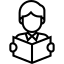 Zástupy „hľadali“ Ježiša, tak ako ho kedysi hľadali jeho prví učeníci, neskôr Judáš v Getsemani alebo Mária Magdaléna pri hrobe. Je dôležité hľadať Ježiša, ale dôležitejší je motív, pre ktorý to robím, lebo od toho závisí aj výsledok môjho hľadania. Je dôležité čítať Božie slovo. Ale aký je môj motív? Chcem vyhrať súťaž? Alebo chcem nájsť najväčší poklad svojho života? Nezabudnime: nájdeme len to, čo hľadáme.Ak som úprimný, spoznám, že som jedným zo zástupu a Ježiša hadala viac moja núdza ako moja láska. Hľadáme Pána, keď ho potrebujeme, keď si nevieme rady, keď nemáme dosť odvahy a sily pre „úzku bránu a strmú cestu“. Ježiš mi chce dať veľa a ja chcem odrobinky. Chce mi dať seba samého a ja ho vykazujem do úlohy pomocníka pri uskutočňovaní svojich plánov. Zastavme sa! Vyprázdnime svoje ruky a objímme svojho Spasiteľa!„Nik nemôže prísť ku mne, ak ho nepritiahne Otec“. Mohlo by nás to pomýliť. Ako keby už nebolo potrebné naše úsilie, len príťažlivá sila nebeského Otca. Don Dermek k tomu vraví: „Človeka možno priťahovať len ako človeka. Nie ako vec. Je priťahovaný ako slobodný so slobodným srdcom. Vo Veľpiesni nájdeme slová: ‚Pobežíme za vôňou tvojich mastí...‘ Tvoja je vôňa, Pane, moje sú kroky.“ Čo v mojom srdci prekáža Božej príťažlivej sile? Čo ma zdržiava v mojom behu?Sv. Ignác Antiochijský hovorí, že Eucharistia je „liek nesmrteľnosti, protilátkou smrti“. Ten, kto v Eucharistii prijíma Krista, nemusí čakať, kým bude na druhom svete, aby prijal večný život. V Eucharistii prijíma toho, ktorý je večný život: „zvestujeme vám večný život, ktorý bol u Otca a zjavil sa nám,“ hovorí apoštol Ján (1Jn 1,2). „On je ten Pravý, Boh a večný život“ (1Jn 5,20). Mnohí hľadajú rôzne prostriedky, ktorými si môžu predĺžiť život. Čo hľadám ja?„Kto je moje telo a pije moju krv, zostáva vo mne a ja v ňom.“ To je hlavný cieľ sv. prijímania. Nie sila, ktorú tam načerpám (hoci aj to je pravda). Najdôležitejší je ale Darca. Smerujeme k spoločenstvu života, ktoré je vlastné láske. Hovorí sa tu o prebývaní jedného v druhom. To je reálne spoločenstvo vo vzájomnej láske. Preto zvieratko, aj keby nešťastnou náhodou prehltlo Eucharistiu, nevojde do spoločenstva s Pánom, lebo ho nemiluje, nechápe a netúži po zjednotení sa s ním. Ako mnoho ľudí je pri sv. prijímaní podobných týmto nemým stvoreniam, lebo ani poriadne netušia čo robia! Keď pôjdem k sv. prijímaniu, vzbudím si vrúcnu túžbu po Ježišovi, po zjednotení sa s ním, po rozmnožení mojej lásky voči nemu.„Aj pre nás má Pán pripravenú „tvrdú reč“. Skôr či neskôr ju vyriekne. Láska nemôže ušetriť „tvrdej reči“ tých, ktorých miluje. Boh nás nenecháva zabývať sa na jednom miestočku, vyžaduje, rozvracia naše priveľmi ľudské plány a stavia nás do situácií, ktorým nerozumieme. To je tá tvrdá reč. Ale nezabudnime, že aj reč z kafarnaumskej synagógy neuveriteľne zmäkla vo Večeradle. Aj tá tvrdá reč, ktorú nechceme prijať vo svojom živote raz zmäkne – ponorená do Božej prozreteľnosti, starostlivosti a lásky.k veršu 26: V jednom príbehu som čítal: „Prvý deň po vstupe do zasľúbenej zeme Izraeliti povedali: „Aký je Boh dobrý!“ a v úžase začal spievať a tancovať. Na druhý deň povedali: „Aký je Boh dobrý, že nám dal túto zem!“ – a s úžasom obdivovali krajinu okolo seba. Na tretí deň povedali: „Aká dobrá je táto zem, ktorú nám Boh dal!“ – a obrátili svoj zrak smerom dolu. Na štvrtý deň hovorili: „Aká dobrá je táto zem!“ – a chamtivo pozerali okolo seba. Na piaty deň nehovorili nič, zabudli na Boha a so závisťou a nenávisťou pozerali na svojich blížnych.“ Keď prijímame od Pána Boha dary, nezabudnime neustále pozerať na ich Darcu!sebareflexia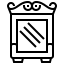 „Nezháňajte sa za pominuteľným pokrmom, ale za pokrmom, ktorý ostáva pre večný život...“ Keď ide o môj duchovný život, o jeho rozvoj, snažím sa aspoň trošku duchovne rásť? Ako? „Ak nebudete jesť telo Syna človeka...“ Ako často pristupujem k sv. prijímaniu?„Duch oživuje, telo nič neosoží?“ Čomu venujem väčšiu pozornosť?„Aj vy chcete odísť?“ Boh túži len po slobodnej odpovedi, odpovedi lásky. Púta ma k Bohu strach pred peklom, alebo všetko rozpaľujúca láska?modlitba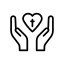 Pane Ježišu Kriste, pomôž mi správne rozlišovať v každodennom živote. Aby som si vyberal také správanie, také situácie, činnosti a žil také hodnoty, ktoré sú vhodným pokrmom pre moju dušu aj pre telo. Túžim po tom, aby môj život bol taký, ako tvoj. Ježišu, dávaj sa mi poznať cez Tvoje slovo. Nech ono vo mne bohato prebýva. Amen. Ježišu, Tvoje telo a Tvoja krv je pravý pokrm a pravý nápoj. Chcem ich, Pane, prijímať často a s veľkou úctou.Ježišu, nechcem ti spôsobovať bolesť svojimi odchodmi spôsobenými hriechmi a pádmi. Pomôž mi slobodne sa rozhodovať pre to, čo je dobré pre mňa a pre to, čo teší teba. Amen.zapamätaj si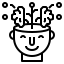 „Kto je moje telo a pije moju krv, má večný život a ja ho vzkriesim v posledný deň.“ (Jn 6,54)kvízové otázky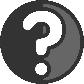 1. Vyber správnu odpoveďGenezaretské jazero  sa nazývalo aj:A/ Tiberiadské moreB/ Galilejské moreC/ Mŕtve moreMesto Tiberiada na západnom brehu Genezaretského jazera vystavalA/ cisár TibériusB/ Konštantín VeľkýC/ Herodes Antipas Ježiš predniesol reč o Eucharistii v:A/ JeruzalemeB/ synagógeC/ KafarnaumePri zázračnom rozmnožení chleba Ježiš vystúpil na vrch a tam si sadol so svojimi učeníkmi. Blízko boli židovské sviatky Veľkej noci. O ktorú Veľkú noc Ježišovej verejnej činnosti ide?A/ prváB/ druháC/ tretiaAko reagovali mnohí učeníci na Ježišovu Eucharistickú reč?A/ uveriliB/ oslavovali a chválili BohaC/ mnohí ho opustili a viac s ním nechodiliVysvetli Ježišove výroky:„Nezháňajte sa za pominuteľným pokrmom, ale za pokrmom, ktorý ostáva pre večný život, a ten vám dá Syn človeka. Lebo jeho označil Otec, Boh, svojou pečaťou.“ Čo mal na mysli „pečaťou“ Ducha Svätého?„A chlieb, ktorý ja dám, je moje telo za život sveta.“ „Slová, ktoré som vám povedal, sú Duch a život.“Eucharistická reč2. Doplň číslaVzdialenosť medzi Betsaidou a Kafarnaumom cez jazero asi …., teda asi ……. hodiny cesty člnom.Ako ďaleko veslovali učeníci po mori, keď videli Ježiša kráčať po mori a blížiť sa k lodi…Stadion je…... mRozmnoženie chleba:- Filip odhadoval, že nebude stačiť ani za ….. denárov chleba, aby sa každému ušlo čo len kúsok.- počet rozmnožených chlebov - počet rozmnožených rýb- počet nasýtených mužov- počet košov, ktoré naplnili zvyšnými odrobinami3. Kto povedal komu„Usaďte ľudí!“„Toto je naozaj ten prorok, ktorý má prísť na svet.“„To som ja, nebojte sa!“ „Rabbi, kedy si sem prišiel?“„Čo máme robiť, aby sme konali Božie skutky?“„Boží skutok je veriť v toho, ktorého on poslal.“4. Doplň chýbajúce slová do textu„Ak nebudete jesť telo ………………... a piť jeho krv, nebudete mať v sebe ………… . Kto je moje telo a pije moju krv, má večný ……. a ja ho vzkriesim v posledný ….. . Lebo moje telo je pravý ……. a moja krv je pravý ….. . Kto je moje telo a pije moju krv, ostáva vo mne a ja v ňom. Ako mňa poslal živý ….. a ja žijem z …..., aj ten, čo mňa je, bude žiť zo mňa. Toto je ten …..., ktorý zostúpil z ….. , a nie aký jedli otcovia a pomreli. Kto je tento chlieb, bude žiť naveky.“